Linwood High School								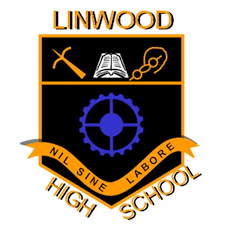 Stirling DriveLinwoodPA33NBPhone: 0300 300 1333Date: 22.2.23SCOTTISH APPRENTICESHIP WEEK 6 to 10th March 2023Dear parent/carer,Scottish Apprenticeship week is approaching and there are several opportunities available for young people and parents/carers to find out about apprenticeships on offer and how to apply. Many opportunities can be found on apprenticeship.scot and QA.com and information and opportunities are frequently posted on the School Microsoft Teams, and Twitter Feeds. Make sure you follow @LinwoodHigh_DYW for highlighted opportunities directly from employers.
During the week pupils will be given some insight into apprenticeships during their assemblies but I would like to take this opportunity to highlight some further opportunities for pupils and parents during the week:Free Webinar: How to apply for a Scottish ApprenticeshipTuesday 7 or Thursday 9 March, 6.30pm – 7.30pmFree webinars for young people, parents and carers, with information on apprenticeships, where to find the latest vacancies on apprenticeships.scot and CV and interview tips from a Skills Development Scotland careers adviser. Apprentice employers will also be explaining what they look for in candidates when recruiting and an apprentice with share their apprenticeship experience.Register to attend one of the webinars on the Eventbrite page https://www.eventbrite.co.uk/e/how-to-apply-for-a-scottish-apprenticeship-tickets-533451968197Follow: #ApprenticeShopDuring Scottish Apprenticeship Week, from 6 to 10 March, young people can follow the hashtag #ApprenticeShop on social media to get a better insight into what apprenticeships are like. Apprentices, employers and learning providers will share lots of information about apprenticeships across the country from a range of sectors including details about current and future vacancies, stories, films and more.Pupils can contact myself or the school careers advisors for more information and assistance with applications if required.Yours sincerelyValerie MorrowProject Lead for Positive DestinationsDYW School Coordinator (Linwood High School)